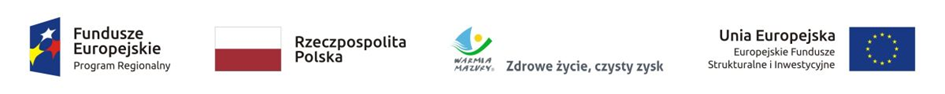 Załącznik nr 1 do SWZ               Nr postępowania 241/2022/PN/DZPFORMULARZ CENOWY / OPIS PRZEDMIOTU ZAMÓWIENIAZestaw urządzeń do przechowywania i transportu preparatów ze zwłok zwierząt dla Wydziału Medycyny Weterynaryjnej Uniwersytetu Warmińsko-Mazurskiego w Olsztynie w ramach projektu nr RPWM.01.01.00-28-0002/17-00 pt. „Innowacyjność technologii żywności wysokiej jakości” współfinansowanego ze środków Unii Europejskiej RPO WiM 2014-2020.Zestaw urządzeń do przechowywania i transportu preparatów ze zwłok zwierząt:Basen formalinowy 4-miejscowyKomora chłodnicza na 8 miejsc (2 przedziały po 4 miejsca na tacach)Wózek-stół-przenośnik hydraulicznyZestaw urządzeń do przechowywania i transportu preparatów ze zwłok zwierząt:              								  		  _____________________________________________                                          								        (Kwalifikowany podpis elektroniczny Wykonawcy)Lp.Parametry wymaganeParametry oferowane *)Producent, model *)Liczba sztukCena jednostkowa bruttoWartość bruttoABCDEFG=E*F1Basen formalinowy 4-miejscowy                                              Basen formalinowy 4-miejscowy                                              Basen formalinowy 4-miejscowy                                              Basen formalinowy 4-miejscowy                                              Basen formalinowy 4-miejscowy                                              Basen formalinowy 4-miejscowy                                              1Specjalistyczny basen do długotrwałego przechowywania preparatów anatomicznych w roztworach konserwujących.Wykonanie ze stali kwasoodpornej min. 1.4301 EN 10088 (wnętrze basenu i elementy mające bezpośredni kontakt z roztworem paraformaldehydu – tace/sita, kosze wykonane ze stali min. 1.4404).Ilość miejsc niezależnych od siebie: 3 (z możliwością podziału wzdłużnego dolnej tacy i uzyskania 4 miejsc).Zbiornik na formalinę 2 warstwowy, okryty płaszczem osłaniającym.Wymiary całkowite: szerokość 1650-1750 mm, wysokość max: 2300 mm, długość max 2200 mm.Wysokość zbiornika na formalinę max 1400 mm.Ze względu na specyfikę pomieszczenia basen oraz zespół podnoszenia tac na zwłoki musi być dostarczony osobno i złożony na miejscu.Obydwa elementy, zarówno basen jak i zespół podnoszenia, muszą zmieścić się w istniejących otworach budynku (o wymiarach max. 2200x1550 mm) celem wprowadzenia. Czynności wymagane do wprowadzenia urządzenia do budynku (ewentualny demontaż/montaż okna/drzwi) wymagają przywrócenia stanu pierwotnego (np. wstawienie okna, drobne prace wykończeniowe etc.).Zwór spustowy formaliny; zawór kulowy 50/60 wykonany ze stali kwasoodpornej usytuowany w miejscu wskazanym przez Zamawiającego.Ściany i dno basenu wzmacniane. Pokrywa wzmocniona hermetyczna, automatycznie podnoszona za pomocą siłownika hydraulicznego.Uszczelnienie hermetyczne pokrywy i basenu odporne na formalinę.System otwierania pokrywy napędzany za pomocą silnika elektrycznego.System automatycznego podnoszenia preparatów z formaliny do wysokości brzegu basenu.Sterowanie system podnoszenia z pilota oraz dodatkowo z panelu sterującego zainstalowanego w miejscu wskazanym przez Zamawiającego.Możliwość zatrzymania stelażu z preparatami w dowolnym momencie podnoszenia.Konstrukcja pozwalająca na spust formaliny z basenu.Załadunek i rozładunek od czoła basenu oraz z dostępem z dwóch dłuższych boków.Silnik i pompa napędzające system podnoszenia umieszczone przy urządzeniu.W wyposażeniu basenu tace-sita na preparaty umieszczone na 2 poziomach – górnym i dolnym.Odległość między dolnym poziomem a górnym min. 700 mm; odległość między górnym poziomem a wiekiem basenu min. 500 mm.Tace-sita na preparaty dostosowane do stelaża wewnętrznego basenu.Dolny poziom jako jedno duże stałe sito obejmujące całą szerokość basenu (tj. szerokość min. 1400 mm, długość min. 2000 mm) z możliwością symetrycznego podziału wzdłużnego poprzez wyjmowaną przegrodę. Nośność stanowiska minimum 400 kg.Tace–sita poziomu górnego (2 sztuki) o wymiarze nie mniejszym niż: szer. 700 mm, długość: 2000 mm. Możliwość podziału/odgrodzenia (w poprzek osi długiej) powierzchni jednej tacy przez wyjmowane/przesuwane/ruchome przegrody na min. 2 asymetryczne części. Druga taca wyposażona w zestaw wyjmowanych asymetrycznych koszy siatkowych (min. 4) do przechowywania mniejszych preparatów. Nośność poszczególnych stanowisk poziomu górnego  minimum 200 kg.Tace–sita perforowane na całej długość w celu odsączenia preparatów z formaliny.Konstrukcja umożliwiająca łatwy załadunek i rozładunek basenu przez jedną osobę.Stelaż nośny sit na zwłoki podnoszony do żądanego poziomu.Dodatkowo na wyposażeniu komplet 6 perforowanych koszy o pojemności min 5 litrów – na preparaty drobne.Minimalna nośność basenu (całkowity ciężar preparatów) 800 kg.System wspomagający wyjmowanie i załadunek tac-sit na zwłoki – stelaż wewnętrzny wyposażony w elementy ruchome ułatwiające załadunek.1 szt.2.Komora chłodnicza na 8 miejsc                                                  Komora chłodnicza na 8 miejsc                                                  Komora chłodnicza na 8 miejsc                                                  Komora chłodnicza na 8 miejsc                                                  Komora chłodnicza na 8 miejsc                                                  Komora chłodnicza na 8 miejsc                                                  2.Specjalistyczna komora chłodnicza do przechowywania i preparatów i zwłok - 2 drzwiowa.Preparaty - zwłoki przechowywane na 4 piętrach.Komora w całości zarówno wewnątrz jak i na zewnątrz wykonana ze stali kwasoodpornej min. 1.4301 EN 10088.Budowa komory z paneli nośnych typu „sandwich” o grubości min 100 mm.Liczba miejsc :8.Komory przystosowane do przechowywania zwłok na ruchomych tacach, układanych i wyjmowanych przy pomocy wózka transportowego z hydraulicznym podnoszeniem pomostu roboczego, wewnątrz system torów rolkowych po których poruszają się tace na zwłoki – liczba tac 8szt.Układ funkcjonalny miejsc ma wyglądać następująco i być zdublowany w dwóch identycznych kolumnach:wszystkie tace o szerokości min. 700 mm wykonane ze stali min. 1.4404;pierwszy i drugi w kolejności od dołu poziom wyposażony w system blokady tacy, pozwalający na wysunięcie tacy do 70% jej długości, w taki sposób aby taca nie przeważyła i nie wypadła z prowadzenia, tzn. bez konieczności dokowania wózka/podnośnika hydraulicznego; system wykonany w sposób umożliwiający całkowite wyjęcie tacy po zwolnieniu blokady;pozostałe dwa górne poziomy wyposażone w standardowe tace z możliwością pełnego wyjęcia.Po wyjęciu tac na preparaty swobodny dostęp do środka komory, brak poprzecznych elementów utrudniających poruszanie się we wnętrzu komory.Drzwi w świetle: wysokość min. 1900 mm , szerokość min. 900 mm.Komora wyposażona w oświetlenie wewnętrzne.Komora wyposażona w dwoje drzwi chłodniczych o płatach wykonanych z odpornego na uszkodzenia mechaniczne tworzywa sztucznego; każdy z płatów drzwi ma posiadać możliwość zamknięcia (zamek, wkładkę patentową lub inny mechanizm) z możliwością niezależnego (bezpiecznego) otwierania od wewnątrz komory; kąt otwarcia drzwi powinien być tak dobrany, by przy załadunku ciał udostępnić cały prześwit otworu drzwi.Drzwi chłodnicze muszą posiadać możliwość regulacji siły docisku płatu względem uszczelki ościeżnicy.Komora powinna posiadać tak ukształtowaną podłogę oraz umieszczony w niej spływ aby wszystkie nieczystości po myciu lub dezynfekcji można było doprowadzić na zewnątrz komory bezpośrednio do kanalizacji.Wymiary zewnętrzne komory bez monobloku chłodniczego (minimalne): szerokość 2600 mm, głębokość 2400 mm, wysokość 2200 mm (±50 mm); Dokładne wymiary muszą zostać dostosowane do częściowej zabudowy wynikającej z kształtu pomieszczenia, w którym komora zostanie zainstalowana – zgodnie z lokalizacją wskazaną przez Zamawiającego.Zamawiający wymaga szczelnej zabudowy szczelin technologicznych powstałych przy montażu chłodni we wnęce pomieszczenia (np. poprzez zabudowę szczelną blendą/maskownicą) w celu niedopuszczenia przedostawania się zanieczyszczeń między ściany komory a ściany wnęki pomieszczenia.Komora powinna być ustawiona na regulowanych nóżkach – podporach umożliwiających mycie i dezynfekcję przestrzeni pod komorą.Przestrzeń pod komorą (między podłogą a dnem komory) zabudowana z przodu i boku szczelną blendą/maskownicą zapobiegającą dostawania się zanieczyszczeń pod dno komory; blenda z możliwością demontażu celem okresowego czyszczenia/odkażania.Komora wyposażona 2 niezależne agregaty chłodnicze obsługujące każdą część, wymagane wykonanie instalacji typu SPLIT z chłodnicą umieszczoną w komorze, a agregatem na zewnątrz budynku (zgodnie z lokalizacją wskazaną przez Zamawiającego).Agregat chłodniczy ma gwarantować samoczynne utrzymanie temperatury wewnątrz komory w zakresie od -5°C do +5°C.Agregat chłodniczy ma posiadać system automatycznego odszraniania.Gwarantowana temperatura powinna być jednakowa w całym przekroju komory.Agregat powinien gwarantować wymuszony obieg powietrza wewnątrz komory tak aby każde ciało wewnątrz było jednakowo chłodzone.Sterowanie chłodzeniem komory powinno się odbywać przy pomocy czytelnego cyfrowego panelu sterującego z wyświetlaczem cyfrowym o następujących funkcjach:wyświetlanie aktualnej temperatury wewnątrz komory,wyświetlanie zadanej temperatury dla komory,możliwość programowania temperatury w ustalonym zakresie,sterowanie oświetleniem komory,sygnalizacja pracy sprężarki agregatu,sygnalizacja pracy wentylatora agregatu wewnątrz komory,sygnalizacja awarii.Zasilanie elektryczne 230 V.Komora wyposażona w cyfrowy przenośny rejestrator temperatury umieszczony wewnątrz komory.Rejestrator z oprogramowaniem i możliwością podłączenia do komputera PC i dający możliwość tworzenia wykresów, analizy danych, wizualizacji, tworzenia wykresów, wydruków z możliwością eksportu do aplikacji Windows.Rejestrator o częstotliwości pomiaru co 30 min. (±5 minut)Rejestrator z pamięcią co najmniej 3000 zapisów, zasilany baterią litową o trwałości co najmniej 30 dni.Rejestrator pracujący w zakresie temperatur co najmniej -10°C do + 40°C.System do dekontaminacji ozonem:wydajność – min. 40 g ozonu/h (40 000 mg/h),napięcie zasilania – 230 VAC/50 Hz,moc min. – 250 W,kontrolery – podświetlany włącznik/wyłącznik 230 VAC, dioda zasilania, dioda pracy (ozonowania), bezpiecznik, timer,gaz zasilający – otaczające powietrze,metoda wytwarzania ozonu – ciche wyładowania koronowe, (lampy stalowo-szklane powlekane stopem platyny z irydem),chłodzenie (rozprowadzanie ozonu) – wentylator metalowy, niekorodujący, na łożyskach,czas pracy ciągłej – bez limitów,specjalistyczna, odporna na ozon, przetestowana rura do transportu ozonu (przydatna przy ozonowaniu kanałów wentylacyjnych) min. 3 m.Wszystkie elementy komory muszą zmieścić się w istniejących otworach budynku celem wprowadzenia do pomieszczenia montażu. 1 szt.3.Wózek-stół-przenośnik hydrauliczny                                        Wózek-stół-przenośnik hydrauliczny                                        Wózek-stół-przenośnik hydrauliczny                                        Wózek-stół-przenośnik hydrauliczny                                        Wózek-stół-przenośnik hydrauliczny                                        Wózek-stół-przenośnik hydrauliczny                                        3.Wózek-podnośnik do załadunku-rozładunku komory chłodniczej i basenu formalinowego.Wykonanie ze stali kwasoodpornej min. 1.4301 EN 10088.Płynna regulacja wysokości za pomocą układu hydrauliczno- elektrycznego.Sterowanie podnoszeniem elektryczne za pomocą panelu sterującego lub pilota.Nośność minimum 200 kg.Wózek wyposażony w pantograf podnoszący.Podnoszenie za pomocą wydajnego zespołu pompy hydraulicznej zasilanej akumulatorowo.Akumulator starczający na wykonanie min. 60 cykli podnoszenia bez ładowania.Wraz z wózkiem załączony prostownik do ładowania.Przycisk awaryjnego zatrzymania podnoszenia tzw. „uderzenie pięści”.Zakres podnoszenia minimum 1850 mm.Wózek wyposażony w cztery obrotowe kółka z blokadą ruchu, w oprawie ze stali nierdzewnej – kwasoodpornej.Konstrukcja dostosowana do przewożenia zwłok na tacach takich jak w komorach chłodniczych i basenach na zwłoki – pełna kompatybilność.Blokada tac na zwłoki zapobiegająca zsunięciu się tacy z wózka.Wymiary zewnętrzne: długość max. 2200 mm x szerokość max. 800 mm (tolerancja ± 50 mm).Wózek wyposażony w komplet minimum 2 uchwytów manewrowych.Wózek wyposażony w kółka obojowe umieszczone skrajnie w narożnikach zapobiegające uszkodzeniom ścian itp.Górna rama wózka wyposażona w pełne prowadnice rolkowe w pełni kompatybilne z prowadnicami stosowanymi w komorze.Dla sprawnego załadunku i wyładunku preparatów z komory oraz basenu formalinowego wózek wyposażony powinien być w system cumowania i osiowania górnej, podnoszonej ramy z regałami wewnątrz komory i basenu.Wszystkie elementy urządzenia muszą zmieścić się w istniejących otworach budynku celem wprowadzenia do przeznaczonego pomieszczenia.1 szt.                                                                                                                                                                                                                  Łączna wartość brutto:                                                                                                                                                                                                                  Łączna wartość brutto:                                                                                                                                                                                                                  Łączna wartość brutto:                                                                                                                                                                                                                  Łączna wartość brutto:                                                                                                                                                                                                                  Łączna wartość brutto:                                                                                                                                                                                                                  Łączna wartość brutto: